Here are some useful websites to help you at home:http://www.topmarks.co.uk/ (Maths online games)www.woodlands-junior.kent.sch.uk/MATHS/index.html (Maths online games)http://www.doorwayonline.org  (Letter and number formation, Maths and spelling)www.educationcity.com (Letter and number formation, Maths and spelling) We use this site at school. You need to subscribe to this site.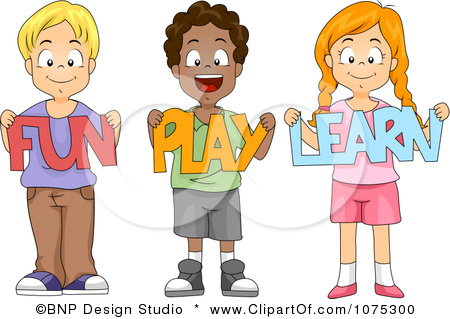 